جامعة الملك سعود						                                         مفردات المقرر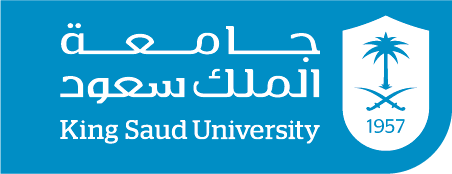 كلية الآداب                                                                                                              الفصل الدراسي: الثاني                                                                                             السنة الدراسية: 1436-1437معلومات المحاضر:معلومات المقرر:طرق التقييم:الخطة الأسبوعية:القـوانـيـن :أتوقع منكي عزيزتي الطالبة الالتزام بمعايير التوثيق العلمي في إجراء البحوثالالتزام بالحضور من بداية المحاضرة وإغلاق الهاتف الجوال خلال المحاضرة ارجو لكن فصلا دراسيا حافلا  بالنشاط والنجاح تهاني محمد الجهنياسم المحاضرالاثنين من 8-10الثلاثاء من 1- 3الساعات المكتبية22 الدور الثالث مبنى 1رقم المكتبtaljohani@ksu.edu.saعنوان البريدي الإلكترونيمجتمع عربي سعودي اسم المقرر425 جمع رقم المقرريهدف المقرر إلي  إعطاء  فكرة شاملة عن المجتمع العربي السعودي من حيث الخصائص والمكونات وعمليات التغير توصيف المقرر	معرفة الأساس الجغرافي للمجتمع العربي السعودي                                       	                                      التعرف على الجوانب الأساسية للتطور الاجتماعي	                                التعرف على خصائص وأحوال السكان والهجرة الداخلية	                                                         التعرف على عمليات توطين البدوالتعرف على مكونات الأنساق الأساسية للمجتمع  وعمليات التغير الاجتماعي               نواتج التعلم (المنصوص عليها في توصيف المقرر)المدخل إلى دراسة المجتمع السعودي الدكتور محمد السيفالمجتمع السعودي بين التغير والتغيير للدكتورة بدريه العتيبيالكتب الرئيسية خصائص المجتمع العربي السعودي سليمان العقيل 2010المراجع التكميلية (إن وجد) تاريخ التغذية الراجعة (تزويد الطالبات بالنتيجة)* تاريخ التقييم تقسيم الدرجاتالنوع13/5/14376/5/143720 درجةالاختبار الفصلي الاول26/6/143719/6/143720 درجةالاختبار الفصلي الثانيالاسبوع الذي يلي العرض لكل مجموعةبالاتفاق10 درجاتنشاط جماعي: تلخيص فصل من كتابالاسبوع الذي يلي العرض بالاتفاق10 درجاتنشاط جماعي : عرض حول احد المواضيع التي تخص المجتمع السعودييُحدد من قبل القسميُحدد من قبل القسميُحدد من قبل القسماختبار نهائيالطالبة المتغيبة عن الاختبارات الفصلية لا يتم السماح لها بإعادة الاختبار الا بعذر طبي مصدق من مستشفى حكومي أو من شؤون الطالباتالطالبة المتغيبة عن الاختبارات الفصلية لا يتم السماح لها بإعادة الاختبار الا بعذر طبي مصدق من مستشفى حكومي أو من شؤون الطالباتالطالبة المتغيبة عن الاختبارات الفصلية لا يتم السماح لها بإعادة الاختبار الا بعذر طبي مصدق من مستشفى حكومي أو من شؤون الطالباتالطالبة المتغيبة عن الاختبارات الفصلية لا يتم السماح لها بإعادة الاختبار الا بعذر طبي مصدق من مستشفى حكومي أو من شؤون الطالباتالعـنـوان الأسبوعالمجتمع العربي ومقومات تكوينه1	المقدمة في دراسة المجتمع السعودي2    أحوال السكان والهجرة الداخلية وتوطين البادية3نسق المجتمع المحلي5النسق الثقافي6النسق  الاسري و القرابي7النسق الاسري والقرابي8النسق الاقتصادي9نسق الضبط الاجتماعي10الرعاية الاجتماعية في المجتمع السعودي11التغير في المجتمع السعودي12عروض الطالبات13عروض الطالبات14أسبوع المراجعة15